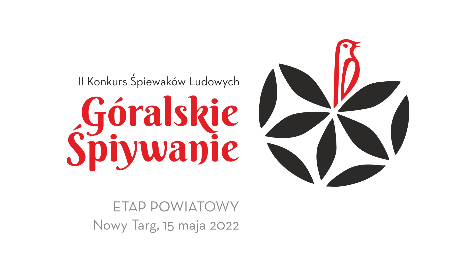 KARTA ZGŁOSZENIA Konkurs Śpiewaków Ludowych „Góralskie Śpiywanie”Nowy Targ 26 marzec 2023r.Kategorie:1.GRUPA ŚPIEWACZA (od 18 lat)2.ŚPIEWACY SOLIŚCI (Śpiewacy soliści od 18 lat)3.MISTRZ i UCZEŃ (Mistrz powyżej 18 lat, wiek ucznia nie może przekraczać 17 lat)*Właściwe podkreślićGRUPA ŚPIEWACZA (do 6 OSÓB)ŚPIEWAK SOLISTAMISTRZ  i  UCZEŃNazwa Grupy ŚpiewaczejImiona i Nazwiska Śpiewaków Grupy ŚpiewaczejImię i Nazwisko Śpiewaka Solisty Imiona  i Nazwiska Mistrza i Ucznia………………………………………………………………………………………...…Adres kontaktowy………………..………………………………………………………Telefon…………………………………………………………………………………...Numer konta do przelewu nagród finansowych*…………………………………………………………………………………………..*Właściwe podkreślić Imię i Nazwisko Wyrażam zgodę na przelanie nagrody finansowej na podane wyżej konto Podpis1.	.........................................................................................                  ………………2.	.........................................................................................                  ………………3.	.........................................................................................                  ………………4.	.........................................................................................                  ………………5.	.........................................................................................                  ………………6.	.........................................................................................                  ………………data i podpis                                                                                      ………………………………….